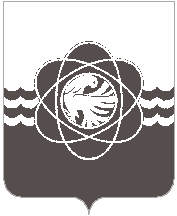 П О С Т А Н О В Л Е Н И Еот 21.03.2022 № 150	В соответствии с распоряжением Администрации Смоленской области от 01.03.2022              № 238-р/адм «О мерах по обеспечению пожарной безопасности на территории Смоленской области в весенне-летний период 2022 года», Планом мероприятий по обеспечению пожарной безопасности на территории муниципального образования «город Десногорск» Смоленской области на 2022 год, утверждённого постановлением Администрации муниципального образования «город Десногорск» Смоленской области от 25.01.2022 № 24 «О мерах                            по обеспечению пожарной безопасности на территории муниципального образования «город Десногорск» Смоленской области на 2022 год», в целях профилактики пожаров и повышения уровня информированности населения в вопросах пожарной безопасности на территории муниципального образования «город Десногорск» Смоленской области	Администрация муниципального образования «город Десногорск» Смоленской области постановляет:	1. Провести месячник пожарной безопасности на территории муниципального образования «город Десногорск» Смоленской области в период с 01.04.2022 по 29.04.2022.	2. Утвердить План мероприятий по проведению месячника пожарной безопасности на территории муниципального образования «город Десногорск» Смоленской области в период               с 01.04.2022 по 29.04.2022 (далее – План) (приложение).3. Председателю Комитета ГХ и ПК г. Десногорска А.В. Соловьёву, председателю Комитета по образованию г. Десногорска Т.В. Токаревой, председателю «ККС и МП» Администрации г. Десногорска А.А. Королёвой, генеральному директору МУП «ККП»                    МО «город Десногорск» Смоленской области А.А. Чуравцову, директору Службы благоустройства А.Н. Алейникову, начальнику Управления по делам ГО и ЧС                                А.К. Воронцову, руководителям муниципальных организаций и учреждений муниципального образования «город Десногорск» Смоленской области обеспечить своевременное выполнение мероприятий, предусмотренных Планом.	4. Рекомендовать начальнику ОНД и ПР г. Десногорска В.А. Комарову, начальнику                   15 ПСЧ ОФПС ГПС ГУ МЧС России по Смоленской области С.А. Степеренкову, генеральному директору ООО «Смоленская АЭС – Сервис» Э.Н. Сеновозу, руководителям организаций и учреждений независимо от организационно – правовых форм и форм собственности, расположенных и осуществляющих производственную и иную деятельность на территории муниципального образования «город Десногорск» Смоленской области, председателям гаражно-строительных кооперативов, садоводческих товариществ и иных общественных объединений, индивидуальным предпринимателям, собственникам, арендаторам объектов недвижимости и земельных участков, землепользователям обеспечить своевременное выполнение мероприятий, предусмотренных Планом в части касающейся.5. Сведения о выполненных мероприятиях предоставить в Управление по делам                   ГО и ЧС в срок до 06.05.2022.	6. Отделу информационных технологий и связи с общественностью (Е.М. Хасько) разместить настоящее постановление на официальном сайте Администрации муниципального образования «город Десногорск» Смоленской области в сети Интернет.	7. Контроль исполнения настоящего постановления возложить на председателя Комитета по городскому хозяйству и промышленному комплексу Администрации муниципального образования «город Десногорск» Смоленской области А.В. Соловьёва.Глава муниципального образования«город Десногорск» Смоленской области                                               А.Н. ШубинП Л А Нмероприятий по проведению месячника пожарной безопасности на территории муниципального образования «город Десногорск» Смоленской области в период с 01.04.2022 по 29.04.2022О проведении месячника пожарной безопасности на территории муниципального образования «город Десногорск» Смоленской области                   в период с 01.04.2022 по 29.04.2022ПриложениеУТВЕРЖДЕНпостановлением Администрациимуниципального образования                     «город Десногорск» Смоленской областиот 21.03.2022 № 150№ п/пПланируемые мероприятияОтветственные исполнителиСрок исполненияПримечаниеI. Администрация муниципального образования «город Десногорск» Смоленской областиI. Администрация муниципального образования «город Десногорск» Смоленской областиI. Администрация муниципального образования «город Десногорск» Смоленской областиI. Администрация муниципального образования «город Десногорск» Смоленской областиI. Администрация муниципального образования «город Десногорск» Смоленской области1Организация мероприятий месячника пожарной безопасности на территории муниципального образования Председатель Комитета ГХ и ПК г. ДесногорскаА.В. Соловьёв29.04.20222Организация мероприятий по очистке от сухой травянистой растительности, веток и мусора обслуживаемых территорийГенеральный директор МУП «ККП» МО «город Десногорск» Смоленской области А.А. Чуравцов;Директор Службы благоустройства А.Н. Алейников;Генеральный директор ООО «Смоленская АЭС - Сервис» Э.Н. Сеновоз;Руководители организаций, обслуживающих муниципальный жилищный фонд; Товарищества собственников жилья29.04.20223Уборка мусора и горючих материалов в подвальных, чердачных технических и других помещениях на объектах муниципального жилищного фондаГенеральный директор МУП «ККП» МО «город Десногорск» Смоленской области А.А. Чуравцов;Директор Службы благоустройства А.Н. Алейников;Генеральный директор ООО «Смоленская АЭС - Сервис» Э.Н. Сеновоз;Руководители организаций, обслуживающих муниципальный жилищный фонд; Товарищества собственников жилья29.04.20224Проведение регламентных работ на внутридомовых системах электроснабжения многоквартирных жилых домовГенеральный директор МУП «ККП» МО «город Десногорск» Смоленской области А.А. Чуравцов;Директор Службы благоустройства А.Н. Алейников;Генеральный директор ООО «Смоленская АЭС - Сервис» Э.Н. Сеновоз;Руководители организаций, обслуживающих муниципальный жилищный фонд; Товарищества собственников жилья29.04.20225Размещение памяток по пожарной безопасности на досках объявлений в обслуживаемых жилых домахГенеральный директор МУП «ККП» МО «город Десногорск» Смоленской области А.А. Чуравцов;Директор Службы благоустройства А.Н. Алейников;Генеральный директор ООО «Смоленская АЭС - Сервис» Э.Н. Сеновоз;Руководители организаций, обслуживающих муниципальный жилищный фонд; Товарищества собственников жилья29.04.20226Размещение памяток по пожарной безопасности для населения                 в средствах массовой информацииНачальник Управления по делам ГО и ЧС А.К. Воронцов29.04.20227Выполнение мероприятий по профилактике пожаров                              в городских лесахДиректор Службы благоустройства А.Н. Алейников29.04.2022II. Комитет по образованию Администрации муниципального образования «город Десногорск» Смоленской области,Комитет по культуре, спорту и молодежной политике Администрации муниципального образования «город Десногорск» Смоленской областиII. Комитет по образованию Администрации муниципального образования «город Десногорск» Смоленской области,Комитет по культуре, спорту и молодежной политике Администрации муниципального образования «город Десногорск» Смоленской областиII. Комитет по образованию Администрации муниципального образования «город Десногорск» Смоленской области,Комитет по культуре, спорту и молодежной политике Администрации муниципального образования «город Десногорск» Смоленской областиII. Комитет по образованию Администрации муниципального образования «город Десногорск» Смоленской области,Комитет по культуре, спорту и молодежной политике Администрации муниципального образования «город Десногорск» Смоленской областиII. Комитет по образованию Администрации муниципального образования «город Десногорск» Смоленской области,Комитет по культуре, спорту и молодежной политике Администрации муниципального образования «город Десногорск» Смоленской области8Организация мероприятий месячника пожарной безопасности                  в подведомственных организациях (раздел V Плана), в части касающейсяПредседатель Комитета по образованию г. Десногорска Т.В. Токарева;Председатель  «ККС и МП» Администрации г. Десногорска А.А. Королёва;Руководители подведомственных организаций29.04.20229Организация бесед и занятий с учащимися образовательных организаций о необходимости соблюдения правил пожарной безопасности и порядке действий в случае возникновения пожара Председатель Комитета по образованию г. Десногорска Т.В. Токарева;Руководители подведомственных организаций29.04.202210Организация экскурсий в пожарно - спасательную часть                  г. Десногорска для учащихся образовательных организаций (по согласованию с 15 ПСЧ ОФПС ГПС ГУ МЧС России по Смоленской области) Председатель Комитета по образованию г. Десногорска Т.В. Токарева;Руководители подведомственных организаций29.04.2022III. Отделение надзорной деятельности и профилактической работы г. ДесногорскаIII. Отделение надзорной деятельности и профилактической работы г. ДесногорскаIII. Отделение надзорной деятельности и профилактической работы г. ДесногорскаIII. Отделение надзорной деятельности и профилактической работы г. ДесногорскаIII. Отделение надзорной деятельности и профилактической работы г. Десногорска11Проведение разъяснительной работы среди населения                             о соблюдении требований пожарной безопасности, оказание методической помощи организациям по вопросам обеспечения пожарной безопасностиНачальник ОНД и ПР г. Десногорска В.А. Комаров29.04.2022IV. 15 ПСЧ ОФПС ГПС ГУ МЧС России по Смоленской областиIV. 15 ПСЧ ОФПС ГПС ГУ МЧС России по Смоленской областиIV. 15 ПСЧ ОФПС ГПС ГУ МЧС России по Смоленской областиIV. 15 ПСЧ ОФПС ГПС ГУ МЧС России по Смоленской областиIV. 15 ПСЧ ОФПС ГПС ГУ МЧС России по Смоленской области12Проведение экскурсий по пожарно – спасательной части                         с демонстрацией пожарной техники и пожарно-технического вооружения для учащихся образовательных организаций                   (по согласованию с Комитетом по образованию г. Десногорска)Начальник 15 ПСЧ ОФПС ГПС ГУ МЧС России по Смоленской области С.А. Степеренков29.04.2022V. Организации и учреждения независимо от организационно-правовых форм и форм собственности, гаражно-строительные кооперативы, садоводческие товарищества и иные общественные объединения, индивидуальные предприниматели, собственники, арендаторы объектов недвижимого имущества и земельных участков, землепользователиV. Организации и учреждения независимо от организационно-правовых форм и форм собственности, гаражно-строительные кооперативы, садоводческие товарищества и иные общественные объединения, индивидуальные предприниматели, собственники, арендаторы объектов недвижимого имущества и земельных участков, землепользователиV. Организации и учреждения независимо от организационно-правовых форм и форм собственности, гаражно-строительные кооперативы, садоводческие товарищества и иные общественные объединения, индивидуальные предприниматели, собственники, арендаторы объектов недвижимого имущества и земельных участков, землепользователиV. Организации и учреждения независимо от организационно-правовых форм и форм собственности, гаражно-строительные кооперативы, садоводческие товарищества и иные общественные объединения, индивидуальные предприниматели, собственники, арендаторы объектов недвижимого имущества и земельных участков, землепользователиV. Организации и учреждения независимо от организационно-правовых форм и форм собственности, гаражно-строительные кооперативы, садоводческие товарищества и иные общественные объединения, индивидуальные предприниматели, собственники, арендаторы объектов недвижимого имущества и земельных участков, землепользователи13Приведение территорий, участков, зданий, помещений                            в соответствие с требованиями Правил противопожарного режима в Российской ФедерацииРуководители организаций и учреждений независимо от организационно – правовых форм и форм собственности;председатели гаражно-строительных кооперативов, садоводческих товариществ и иных общественных объединений, индивидуальные предприниматели,собственники, арендаторы объектов недвижимости и земельных участков, землепользователи29.04.202214Предупреждение несанкционированных палов сухой травянистой растительности, сжигания мусора, бытовых и производственных отходов на территориях организаций                        и участках, осуществляющихся с нарушением требований пожарной безопасностиРуководители организаций и учреждений независимо от организационно – правовых форм и форм собственности;председатели гаражно-строительных кооперативов, садоводческих товариществ и иных общественных объединений, индивидуальные предприниматели,собственники, арендаторы объектов недвижимости и земельных участков, землепользователи29.04.202215Обследование территорий, участков, наружных установок, технологического оборудования, помещений, путей эвакуации                  и эвакуационных выходов на соответствие требованиям пожарной безопасностиРуководители организаций и учреждений независимо от организационно – правовых форм и форм собственности;председатели гаражно-строительных кооперативов, садоводческих товариществ и иных общественных объединений, индивидуальные предприниматели,собственники, арендаторы объектов недвижимости и земельных участков, землепользователи29.04.202216Обеспечение беспрепятственного проезда пожарной техники                  и возможности её установки у фасадов зданий, жилых домов, строений, сооружений и технологического оборудования,                      а также на площадках для забора воды из водоёмов и пожарных гидрантов в границах используемых территорий Руководители организаций и учреждений независимо от организационно – правовых форм и форм собственности;председатели гаражно-строительных кооперативов, садоводческих товариществ и иных общественных объединений, индивидуальные предприниматели,собственники, арендаторы объектов недвижимости и земельных участков, землепользователи29.04.202217Очистка от сухой травянистой растительности, веток, горючих материалов, мусора участков и территорий организаций, территорий садоводческих товариществ и гаражно-строительных кооперативов, используемых земельных участков Руководители организаций и учреждений независимо от организационно – правовых форм и форм собственности;председатели гаражно-строительных кооперативов, садоводческих товариществ и иных общественных объединений, индивидуальные предприниматели,собственники, арендаторы объектов недвижимости и земельных участков, землепользователи29.04.202218Уборка мусора и горючих материалов в подвальных, чердачных технических, производственных и других помещенияхРуководители организаций и учреждений независимо от организационно – правовых форм и форм собственности;председатели гаражно-строительных кооперативов, садоводческих товариществ и иных общественных объединений, индивидуальные предприниматели,собственники, арендаторы объектов недвижимости и земельных участков, землепользователи29.04.202219Проведение регламентных работ на электрооборудовании                        и системах электроснабженияРуководители организаций и учреждений независимо от организационно – правовых форм и форм собственности;председатели гаражно-строительных кооперативов, садоводческих товариществ и иных общественных объединений, индивидуальные предприниматели,собственники, арендаторы объектов недвижимости и земельных участков, землепользователи29.04.202220Обеспечение исправного состояния систем оповещения                               о пожаре, первичных средств пожаротушения и наружных источников противопожарного водоснабженияРуководители организаций и учреждений независимо от организационно – правовых форм и форм собственности;председатели гаражно-строительных кооперативов, садоводческих товариществ и иных общественных объединений, индивидуальные предприниматели,собственники, арендаторы объектов недвижимости и земельных участков, землепользователи29.04.2022